SCHEDA PROGETTO_a.s. 2022-2023PROPOSTA DI SCHEDA FINANZIARIA1. RISORSE UMANE (Indicare i profili dei docenti, dei non docenti che si prevede di utilizzare).2. BENI E SERVIZI (Indicare le risorse logistiche ed organizzative che si prevede di utilizzare per la realizzazione del progetto).Data, ___ /___ /_____                                                                                      IL REFERENTE DEL PROGETTO            _________________________Per Approvazione IL DIRIGENTE SCOLASTICO  _________________________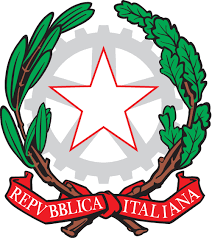 Istituto Comprensivo Ponte LambroVia Trieste, 33 – 22037 Ponte LambroTel. 031620625 –- CF 82006820136coic80400v@istruzione.it ; coic80400v@pec.istruzione.itSito web: www.icpontelambro.edu.it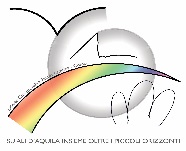 DENOMINAZIONE PROGETTO :[  ]  PROGETTO DISCIPLINARE                [  ]   PROGETTO EXTRADISCIPLINARE                 [  ]    PROGETTO INTERDISCIPLINAREDENOMINAZIONE PROGETTO :[  ]  PROGETTO DISCIPLINARE                [  ]   PROGETTO EXTRADISCIPLINARE                 [  ]    PROGETTO INTERDISCIPLINAREReferente del progettoDestinatariClassi coinvolteNumero complessivo Alunni Modalità di realizzazioneDa svolgersi:       [  ]⬜ IN ORARIO DI LEZIONE         [  ] FUORI ORARIO DI LEZIONETempi di realizzazioneFinalità---Obiettivi---Fasi di Sviluppo del Progetto(Attività)Eventuali Prodotti FinaliMetodologia Strumenti e MaterialiVerifica e ValutazionePERSONALEINTERNOCognome e NomeN. Ore stimatedi ProgettazioneN. Ore stimatedi DocenzaCompensoLORDO STATOTotalePERSONALEINTERNO€.PERSONALEINTERNO€.PERSONALEINTERNO                                        TOTALE PERSONALE DOCENTE INTERNO                                          TOTALE PERSONALE DOCENTE INTERNO                                          TOTALE PERSONALE DOCENTE INTERNO  €.PERSONALEESTERNOCognome e NomeN. Ore stimatedi ProgettazioneN. Ore stimatedi DocenzaCompensoLORDO STATOTotalePERSONALEESTERNO€.PERSONALEESTERNO€.PERSONALEESTERNO                                                          TOTALE PERSONALE ESTERNO                                                             TOTALE PERSONALE ESTERNO                                                             TOTALE PERSONALE ESTERNO   €.MATERIALI  DI  CONSUMOQuantitàDescrizioneCosto di massimaMATERIALI  DI  CONSUMO€.MATERIALI  DI  CONSUMO€.MATERIALI  DI  CONSUMO€.MATERIALI  DI  CONSUMO€.MATERIALI  DI  CONSUMO€.MATERIALI  DI  CONSUMO€.MATERIALI  DI  CONSUMO€.MATERIALI  DI  CONSUMO€.MATERIALI  DI  CONSUMOTOTALE BENI E SERVIZITOTALE BENI E SERVIZI€.